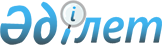 Об утверждении Правил определения размеров земельных участков для размещения опор воздушных линий электропередачиПриказ Министра энергетики Республики Казахстан от 26 ноября 2015 года № 671. Зарегистрирован в Министерстве юстиции Республики Казахстан 28 декабря 2015 года № 12585

      В соответствии с подпунктом 30-2) статьи 5 Закона Республики Казахстан от 9 июля 2004 года «Об электроэнергетике» ПРИКАЗЫВАЮ:



      1. Утвердить прилагаемые Правила определения размеров земельных участков для размещения опор воздушных линий электропередачи. 



      2. Департаменту электроэнергетики Министерства энергетики Республики Казахстан в установленном законодательством порядке обеспечить: 

      1) государственную регистрацию настоящего приказа в Министерстве юстиции Республики Казахстан; 

      2) в течение десяти календарных дней после государственной регистрации настоящего приказа в Министерстве юстиции Республики Казахстан направление его копии на официальное опубликование в периодические печатные издания и информационно-правовую систему «Әділет», а также в Республиканский центр правовой информации для внесения в эталонный контрольный банк нормативных правовых актов Республики Казахстан; 

      3) размещение настоящего приказа на официальном интернет-ресурсе Министерства энергетики Республики Казахстан и интранет-портале государственных органов;

      4) в течение десяти рабочих дней после государственной регистрации настоящего приказа в Министерстве юстиции Республики Казахстан представление в Департамент юридической службы Министерства энергетики Республики Казахстан сведений об исполнении мероприятий, предусмотренных подпунктами 2) и 3) настоящего пункта.



      3. Контроль за исполнением настоящего приказа возложить на курирующего вице-министра энергетики Республики Казахстан.



      4. Настоящий приказ вводится в действие по истечении десяти календарных дней после дня его первого официального опубликования.      Министр энергетики

      Республики Казахстан                       В. Школьник       «СОГЛАСОВАН»

      Исполняющий обязанности

      Министра сельского хозяйства

      Республики Казахстан

      ______________ С. Омаров

      от 26 ноября 2015 года      «СОГЛАСОВАН»

      Министр национальной экономики

      Республики Казахстан

      ______________ Е. Досаев

      от 30 ноября 2015 года

Утверждены         

приказом Министра энергетики

Республики Казахстан    

от 26 ноября 2015 года № 671 

Правила

определения размеров земельных участков для размещения опор

воздушных линий электропередачи  

1. Общие положения 

      1. Правила определения размеров земельных участков для размещения опор воздушных линий электропередачи (далее - Правила) разработаны в соответствии с подпунктом 30-2) статьи 5 Закона Республики Казахстан «Об электроэнергетике» и определяют порядок определения размеров земельных участков для размещения опор воздушных линий электропередачи. 

2. Порядок определения размеров земельных участков

для размещения опор воздушных линий электропередачи

      2. Минимальный размер земельного участка для размещения опоры воздушной линии электропередачи напряжением до 10 киловольт (далее – кВ) включительно определяется как площадь контура, равного поперечному сечению опоры на уровне поверхности земли.



      3. Минимальный размер земельного участка для размещения опоры воздушной линии электропередачи напряжением 10 кВ и выше определяется как:

      1) площадь контура, отстоящего на 1 метр (далее – м) от контура проекции опоры на поверхность земли (для опор на оттяжках - включая оттяжки), - для земельных участков, граничащих с земельными участками других категорий земель, кроме земельных участков, предназначенных для установки опор с ригелями глубиной заложения не более 0,8 м, граничащих с земельными участками сельскохозяйственного назначения; 

      2) площадь контура, отстоящего на 1,5 м от контура проекции опоры на поверхность земли (для опор на оттяжках - включая оттяжки), - для земельных участков, предназначенных для размещения опор с ригелями глубиной заложения не более 0,8 м, граничащих с земельными участками сельскохозяйственного назначения.



      4. Минимальные размеры земельных участков для размещения опоры воздушной линии электропередачи напряжением 220 кВ и выше, в конструкции которой используются закрепляемые в земле стойки (оттяжки), допускается определять как: 

      1) площадь контура, отстоящего на 1 м от внешних контуров каждой стойки (оттяжки) на уровне поверхности земли - для земельных участков, граничащих с земельными участками всех категорий земель (кроме земель сельскохозяйственного назначения); 

      2) площадь контура, отстоящего на 1,5 м от внешних контуров каждой стойки (оттяжки) на уровне поверхности земли - для земельных участков, граничащих с земельными участками сельскохозяйственного назначения.



      5. Конкретные размеры земельных участков для размещения опор воздушных линий электропередачи определяются исходя из необходимости закрепления опор в земле, размеров и типов опор, несущей способности грунтов и необходимости инженерного обустройства площадки опоры с целью обеспечения ее устойчивости и безопасной эксплуатации.



      6. Размеры земельных участков (частей земельных участков), которые используются в период проведения инженерных изысканий при проектировании воздушных линий электропередачи, определяются проектной документацией на проведение указанных работ.



      7. Земельные участки (части земельных участков), используемые в период строительства, реконструкции, технического перевооружения и ремонта воздушных линий электропередачи, представляют собой полосу земли по всей длине воздушной линии электропередачи, ширина которой превышает расстояние между осями крайних фаз на 2 м с каждой стороны.

      Земельные участки (части земельных участков), используемые при производстве указанных работ в отношении воздушных линий электропередачи напряжением 220, 500 и 1150 кВ с горизонтальным расположением фаз, представляют собой отдельные полосы земли шириной 5 м для каждой фазы.

      Конкретные размеры земельных участков (частей земельных участков) для осуществления указанных работ определяются в соответствии с проектной документацией на строительство воздушных линий электропередачи с учетом принятой технологии производства монтажных работ, условий и методов строительства.
					© 2012. РГП на ПХВ «Институт законодательства и правовой информации Республики Казахстан» Министерства юстиции Республики Казахстан
				